MESKALIN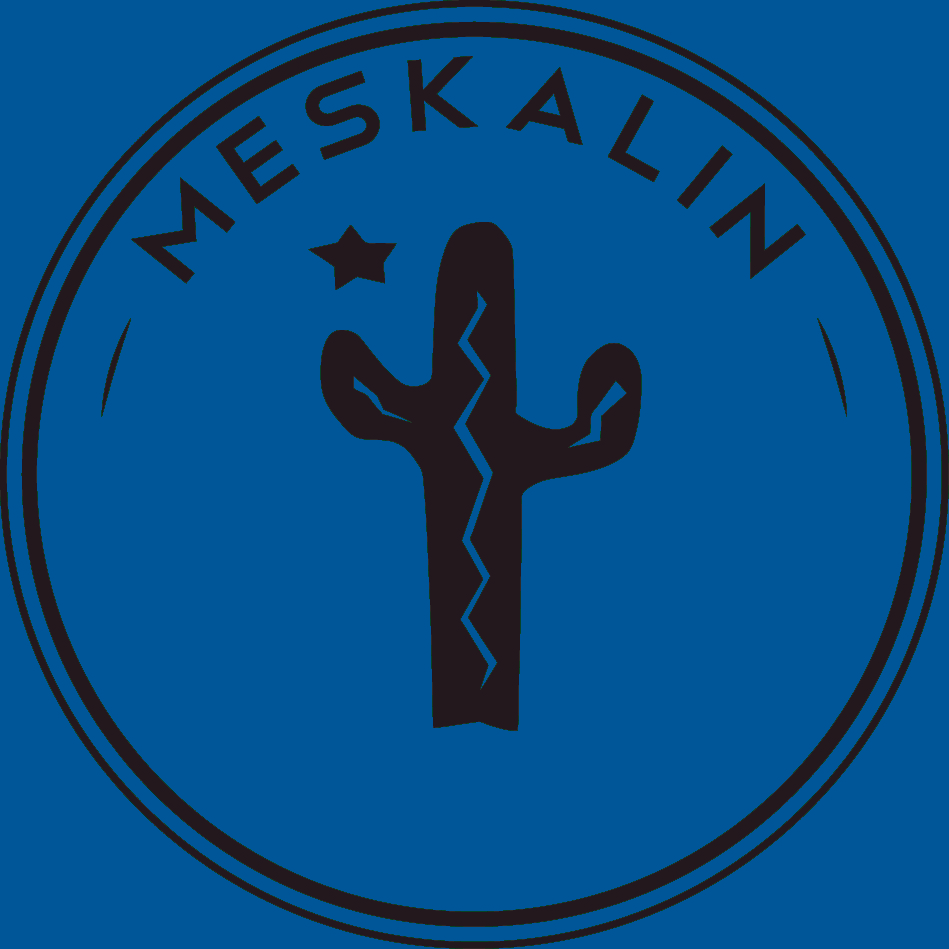 Mötesprotokoll/dagordningDatum: 19/10- 2017Plats: Kalmar NyckelNärvarande: Annie Pettersson, Hannes Granberg, Ebba Svanberg, Josefine Nilsson, Michaela Ricklund, Isa Landqvist, Emilia Granberg, Julia Ådemo, Hedvig Steensland, Aida Engvall, Felix Petersson, Isabelle Holmér§1 Mötets öppnandeHannes förklarade mötet öppnat.§2 Fastställande av dagordningMötet beslutade att fastställa den föreslagna dagordningen.§3 Val av mötesordförandeMötet föreslog och godkände Hannes Granberg som mötets ordförande.§4 Val av mötessekreterareMötet föreslog och godkände Annie Pettersson som mötets sekreterare.§5 Val av justerareMötet föreslog och godkände Michaela Ricklund som justerare.§6 Kommunikation mellan styrelse och sexmästeriSexmästarna och sexmästeriet har pratat om att ha en bättre kommunikation och sammanhållning då den varit bristande innan.Sexmästeriet vet inte riktigt vad deras roll innebär. Saker som rör sexmästeriet ska informeras till sexmästeriet, antingen via sexmästarna eller direkt till sexmästeriet. §7 Sexmästeriets arbetsuppgifter och rättigheterSexmästeriet får ta egna beslut om de delegerats en uppgift av styrelsen. Sexmästeriet anser att positionerna i sexmästeriet är oklara. Styrelsen och sexmästeriet borde ha ett möte i början av mandatperioden och diskutera hur samarbetet ska gå till, detta tar vi med till nästa styrelse. Angående sexmästeriets röster på styrelsemöten står det inget i stadgarna. Det är sådant som bestäms gemensamt vid varje mandatperiod. Förra mandatperioden hade sexmästeriet en kollektiv röst, i år har inget beslutats ännu.§8 Attityd sexmästerietSexmästeriet tycker att styrelsen har taskig attityd mot dem. De känner sig inte uppskattade och anser att de får för mycket kritik.Sexmästarna inte säkra på vad man kan/inte kan lägga på sexmästeriet. Vart går gränsen för vem som gör vad? Sexmästarna har föreslagit att lägga bokningar på sexmästeriet. Josefine understryker att sexmästeriet mått dåligt under en längre tid, men att styrelsen inte har vetat om detta, då styrelsen inte blivit informerade.Aida har känt sig utesluten. Bokningsansvarigsrollen är omfattande. Sexmästeriet tycker de har fått skit för sittningar. Sexmästeriet yrkar på att utöka bokningsansvarig till två roller istället för en. Samtidigt känner sexmästeriet krav på sig att göra mer än vad de gör.Det har varit svårt att pressa priser hos krögarna.   Prat om sexmästeriets och styrelsens chatt via Facebook, saker som skrivits kan ha varit överilat. Sexmästeriet anser att de av styrelsen som skrivit i chatten haft en oproffsig attityd. Styrelsen ska fundera över attityden gentemot sexmästeriet. Styrelsen och sexmästeriet enas om att inget varit personligt menat, varken från styrelse eller sexmästeri utan tolkningsfrågor.§9 ÖvrigtSittningsinformation från Aida: loungemusik och häng på Pinchos under höstsittningen. Bra priser i baren därutöver. Maten är inte helt bestämd. Troligtvis lapp på om man har specialkost. Vin/öl/cider på drinkbiljett. Fyra färdiga rätter/tapas. Då föreningen har många som har specialkost är frågan om mat inte färdig än. Listorna om kost och antalet sittande ska inkomma till Pinchos två veckor innan sittningen. Vart på Pinchos vi ska vara är inte bestämt än, beror på hur många vi är.  Det kommer att ligga i anslutning till baren. För att vi ska kunna ta oss ut och in utan att störa övriga gäster. Problem med musik på Pinchos, ska höra om de har högtalare etc. Krögers eftersläpp är senast 0:30. Inte klart om föreningen kommer att kunna ha “utklädnad” på Krögers, sexmästeriet ska kolla detta. Styrelsen ska inte hålla på överblivna biljetter utan dessa ska ges ut till föreningens medlemmar. Överblivna biljetter ska marknadsföras i eventet i god tid innan sittningen äger rum. Dåligt engagemang gällande Halloweensittningen men kan också handla om att Höstsittningen ligger efteråt. Prata gott om Halloweensittningen inför folk. Alla ettor har bokat en egen Halloweensittning. Felix framför att styrelsens och sexmästeriets feststämning inte varit bra. Från sexmästarnas sida har Meskalin engagerats sig för dåligt i Kalmars föreningsliv. Sexmästarna framför att feststämningen måste ökas gentemot andra föreningar. Meskalin försöker aktivt ändra attityden föreningar sinsemellan, precis som tidigare år. Peppa sittningen inför föreningens medlemmar. Summa summarum, ytterligare positiv respons gentemot sexmästeriets arbete. Sexmästeriet uppmuntras komma med önskemål, kritik och tankar – styrelsen månar om öppen konversation. Sexmästeriet ska skriva ihop en motion som styrelsen kollar igenom så det kan röstas igenom till nästa medlemsmöte. För att definiera sexmästeriet. Hannes tillkännager att han kommer att avgå som styrelseordförande, återkommer om detaljer under måndagsmötet 30/10.Nästa möte är sedan tidigare inplanerat till den 30/10.  Hannes Granberg		Annie Pettersson	Mötesordförande		Mötessekreterare	Michaela Ricklund	Justerare